Observe cette figure : Construis comme demandé : 1) Dans le cadre ci-dessous, construis un rectangle CANE avec CA = 8 cm et CE = 6 cm.2) Sur la même figure, construis un carré ANIS. Dans la figure ci-dessous, repasse les côtés d’un losange en vert et ceux d’un carré en orange.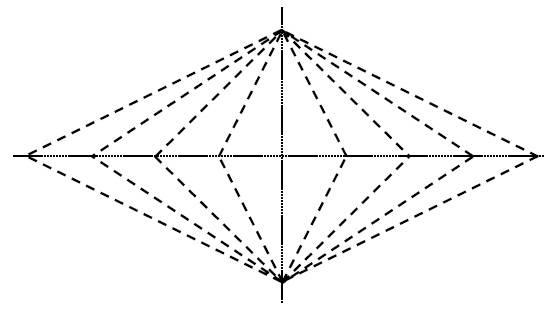 Dans la figure ci-dessous, repasse les côtés d’un losange en vert, ceux d’un triangle en jaune et ceux d’un rectangle en bleu. 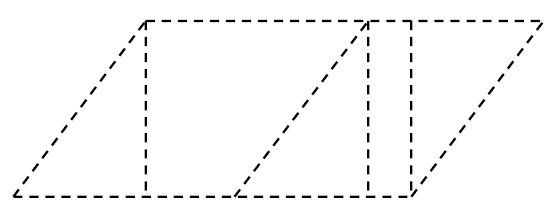 CompétencesScoreDécrire des figures simples ou complexes (assemblage de figures simples)/5Construire des figures simples ou complexes (assemblage de figures simples)/5Reconnaître des figures simples ou complexes (assemblage de figures simples)/5Lire l’heure sur un cadran à aiguilles/5Calculer la durée écoulée entre deux instants donnés./5Déterminer un instant à partir de la connaissance d’un instant et d’une durée.             /5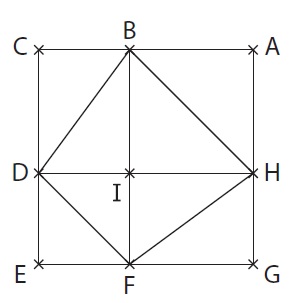 Le quadrilatère IFGH est-il un rectangle ? ...............Explique pourquoi : ...................................................................................................Le quadrilatère DBHF est-il un losange ? ................Explique pourquoi : ...................................................................................................Cite tous les carrés dessinés sur la figure ci-dessus : ...................................................................................................Observe l’heure indiquée par chaque horloge : 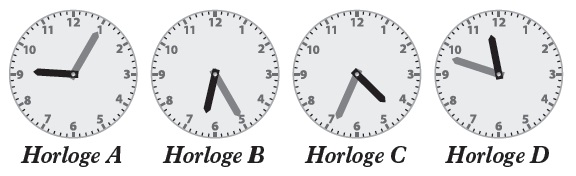 Ecris l’heure de l’après-midi indiquée par l’horloge C : .....................Calculs de durées. ................................................................ 